Agency overviewThe Planning, Industry and Environment Cluster brings together the functions from the former Planning & Environment and Industry Clusters.The new Cluster will drive for greater levels of integration and efficiency across key areas such as long-term planning, precincts, housing, property, infrastructure priorities, open space, the environment, our natural resources – land, water, mining – energy, and growing our industries. In particular, there will be a redoubling of emphasis on regional NSW.The Environment, Energy and Science (EES) Group is part of the Department of Planning, Industry and Environment) aims to support a thriving, sustainable and resilient NSW.  For more information go to www.environment.nsw.gov.au. Primary purpose of the roleOEH’s Policy Division supports the Minister and OEH Executive by leading the development of strategic policy, influencing whole-of-government and national policy formation, and providing policy advice. Each Senior Policy Officer manages or contributes to policy development projects, provides advice on complex whole-of-government or national policy matters, provides advice on complex policy issues, and conducts policy evaluations.Key accountabilitiesContribute to the development of effective policy; coordinate the development of strategic policy, and contribute to the development of legislative and regulatory reforms.Liaise with senior staff across all groups/divisions of OEH to understand the emerging scientific research and knowledge, operational, on-the-ground realities, and existing programs and initiatives.Undertake research and scan the external operating context to understand the social and economic forces interacting with operational activities and policy frameworks; and engage with senior staff to understand the Government’s and Minister’s policy directions.Develop solutions to policy problems; consider the spectrum of policy choices such as regulation, quasi-regulation, voluntarism, education, information and economic instruments.Prepare clear policy advice based on appropriate factual evidence and research, and a comprehensive understanding of OEH’s legislative and strategic policy framework.Research best practice policy and evaluation design; and assist to strengthen the strategic policy and evaluation capability of the division and the agency.Contribute to performance evaluations or reviews of policies to ensure the rigour, transparency and effectiveness of policy initiatives.Key challengesContributing to policy issues that are diverse, with significant community impact and which may attract high community and media scrutiny.Developing effective working relationships with internal and external stakeholders: agency, government, industry and community representatives.Design creative solutions to achieve effective policy outcomes within the complexities of inter-agency and inter-governmental processes for policy development.Key relationshipsRole dimensionsDecision makingThe Senior Policy Officer works within the broadly defined outcomes of the Policy Division and within a framework of corporate policies, budget allocation and a business plan. Each Senior Policy Officer is required to ensure that policy proposals are based on sound evidence.Reporting lineEach Senior Policy Officer will report to a more senior policy officer within the assigned branch. Direct reportsSenior Policy Officers will sometimes be given the opportunity to lead policy project teams comprising a mix of Policy Officers and Assistant Policy Officers.Budget/ExpenditureNilEssential requirementsTertiary qualification in a relevant discipline and/or equivalent experience. Experience in providing support and advice at the senior executive level.Previous experience in a Government Agency or similar organization is essential Capabilities for the roleThe NSW Public Sector Capability Framework applies to all NSW public sector employees. The Capability Framework is available at www.psc.nsw.gov.au/capabilityframeworkCapability summaryBelow is the full list of capabilities and the level required for this role. The capabilities in bold are the focus capabilities for this role. Refer to the next section for further information about the focus capabilities.Focus capabilitiesThe focus capabilities for the role are the capabilities in which occupants must demonstrate immediate competence. The behavioural indicators provide examples of the types of behaviours that would be expected at that level and should be reviewed in conjunction with the role’s key accountabilities.ClusterPlanning, Industry & EnvironmentAgencyOffice of Environment & HeritageDivision/Branch/UnitPolicy DivisionLocationGoulburn Street, SydneyClassification/Grade/BandEnvironment Officer Class 9Role NumberGenericANZSCO Code224412PCAT Code1119192Date of Approval15 September 2014Agency Websitewww.environment.nsw.gov.auWho       WhyInternalSupervisor Escalate issues, keep informed, advise and receive instructionsProvide input to policy development and recommend variations where requiredProject Team(s)Work collaboratively to contribute to achieving the team’s business outcomesClients Consult and liaise to obtain feedback regarding policy issues and directionsCommunicate policy proposalsProvide advice on complex policy issuesResolve and provide solutions to policy issuesExternalStakeholdersEstablish and maintain relationships to promote and encourage consultation and participation in the policy processNSW Public Sector Capability FrameworkNSW Public Sector Capability FrameworkNSW Public Sector Capability FrameworkCapability GroupCapability NameLevel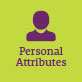 Display Resilience and CourageAdeptAct with IntegrityIntermediateManage SelfAdeptValue DiversityIntermediate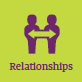 Communicate EffectivelyAdeptCommit to Customer ServiceIntermediateWork CollaborativelyAdeptInfluence and NegotiateIntermediate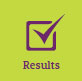 Deliver ResultsIntermediatePlan and PrioritiseAdeptThink and Solve ProblemsAdeptDemonstrate AccountabilityIntermediate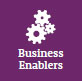 FinanceFoundational TechnologyIntermediateProcurement and Contract ManagementFoundationalProject ManagementAdeptNSW Public Sector Capability FrameworkNSW Public Sector Capability FrameworkNSW Public Sector Capability FrameworkGroup and CapabilityLevelBehavioural IndicatorsPersonal AttributesManage SelfAdeptLook for and take advantage of opportunities to learn new skills and develop strengthsShow commitment to achieving challenging goalsExamine and reflect on own performanceSeek and respond positively to constructive feedback and guidanceDemonstrate a high level of personal motivationRelationshipsCommunicate EffectivelyAdeptTailor communication to the audienceClearly explain complex concepts and arguments to individuals and groupsMonitor own and others’ non-verbal cues and adapt where necessaryCreate opportunities for others to be heardActively listen to others and clarify own understandingWrite fluently in a range of styles and formatsRelationshipsWork CollaborativelyAdeptEncourage a culture of recognising the value of collaborationBuild co-operation and overcome barriers to information sharing and communication across teams/unitsShare lessons learned across teams/unitsIdentify opportunities to work collaboratively with other teams/units to solve issues and develop better processes and approaches to workResultsDeliver ResultsIntermediateComplete work tasks to agreed budgets, timeframes and standardsTake the initiative to progress and deliver own and team/unit workContribute to allocation of responsibilities and resources to ensure achievement of team/unit goalsSeek and apply specialist advice when requiredResultsThink and Solve ProblemsAdeptResearch and analyse information, identify interrelationships and make recommendations based on relevant evidenceAnticipate, identify and address issues and potential problems and select the most effective solutions from a range of optionsParticipate in and contribute to team/unit initiatives to resolve common issues or barriers to effectivenessIdentify and share business process improvements to enhance effectivenessResultsDemonstrate AccountabilityIntermediateTake responsibility and be accountable for own actions Understand delegations and act within authority levelsIdentify and follow safe work practices, and be vigilant about their application by self and others Be alert to risks that might impact the completion of an activity and escalate these when identifiedUse financial and other resources responsiblyBusiness EnablersProject ManagementAdeptPrepare clear project proposals and define scope and goals in measurable termsEstablish performance outcomes and measures for key project goals, and define monitoring, reporting and communication requirementsPrepare accurate estimates of costs and resources required for more complex projectsCommunicate the project strategy and its expected benefits to othersMonitor the completion of project milestones against goals and initiate amendments where necessaryEvaluate progress and identify improvements to inform future projects